Јасмина Вујић, инострани члан АИНС од 2012. године, је редовни професор Факултета за нуклеарну технику Калифорнијског универзитета у Берклију (САД), који се сматра једним од најбољих истраживачких универзитета на свету. Ту је од 2005. до 2009. године била руководилац/декан Факултета за нуклеарну технику, као прва жена која је имала ову дужност на сличним факултетима у САД. Била је потпредседник и председник Организације свих декана факултета за нуклеарну технику (NEDHO) у САД (2010–2012). Основала је и руководи са два универзитетска истраживачко–образовна центра у Берклију: Berkeley Nuclear Research Center (основан 2009.) и Nuclear Science and Security Consortium (основан 2011.) са преко 150 сарадника са неколико водећих анричких универзитета.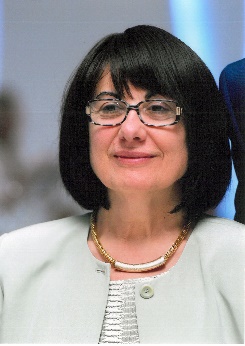 Рођена је 25. децембра 1953. године у Лозници, а одрасла је и стекла основно и средње образовање у Шапцу. Завршила Шабачку гимназију 1972. године, где је проглашена за најбољег ђака, и додељена јој је стипендија града Шапца за универзитетске студије. Завршила је студије на Електротехничкoм факултету у Београду 1977. године у року на Одсеку за Техничку физику (смер Нуклеарна техника) са просеком преко 9, где је на другој години студија проглашена за најбољег студента EТФ–а. На ЕТФ–у у Београду је и магистрирала 1984. године (просек 10). У Институту за нуклеарне науке „Винча” радила je од 1977–1985. године, када одлази на докторске студије у САД. Докторску дисертацију из нуклеарних наука „A Vectorized and Parallelized Assembly Transport Method for Nuclear Reactor Core Analysis” на Мичигенском универзитету одбранила је 1989, где је такође добила Мастер диплому 1987. Од 1989 до 1992. године ради у Argonne National Laboratory код Чикага. Од 1992. године је запослена на Калифорнијском универзитету у Берклију (САД), прво као доцент, затим као ванредни професор од 1998, и редовни професор од 2003.Јасмина Вујић се бави истраживањима у областима нуклеарне и реакторске физике, нумеричких метода у анализи и дизајну нуклеарних реактора, биомедицинске примене јонизујућег зрачења, као и у области нуклеарне сигурности. Развила је неколико програмских пакета из области неутронског транспорта и добила патент (United States Patent No. 5,267,276, 1993). Један њен програмски пакет је откупила компанија General Electric. Аутор је преко 300 научних радова, укључујући преко 80 у водећим међународним часописима, и преко 200 на међународним конференцијама, од којих је неколико награђено. Објављене су јој 3 књиге, као и радови у неколико монографија. Уредник је 6 монографија и зборника радова са међународних конференција. Од 2000. године је била главни руководилац на 25 истраживачких пројеката вредности од преко 61 милион долара, и један од руководилаца на још 15 истраживачких пројеката вредности од 6 милиона долара. Јасмина Вујић држи наставу из физике нуклеарних реактора, нумеричких метода у анализи реакторских језгара, дозиметрије и биомедицинске примене зрачења на основним, мастер и докторским студијама. Развила је и увела 3 нова предмета из наведених области. Под њеним руководством одбрањено је 30 докторских дисертација и 29 мастер теза на Факултету за нуклеарну технику у Берклију. Била је члан комисија за још 44 докторске дисертације и 50 мастер теза. Неколико њених доктораната су добили професорска места на америчким универзитетима. Одржала је преко 150 предавања по позиву у 17 земаља. Организовала је близу 100 међународних конференција, симпозијума, летњих школа, панела и форума, укључујући 6 форума о развоју нуклеарне енергетике у азијско–пацифичком региону. Рецензент је пројеката за 6 међународних фондација и институција, и научних радова за 7 међународних научних часописа. Члан је великог броја међународних струковних удружења, где је била на разним руководећим функцијама (на пример, члан Управног одбора American Nuclear Society). Члан је саветодавних тела, управних и стручних комисија на светским универзитетима и институтима у САД, Јапану, Ј. Кореји и Грчкој. Једна је од оснивача и први председник Удружење наших електроинжењера у САД (ETF BAFA).Добила је низ награда за изузетан истраживачки рад од: Мичигенског универзитета (1988), Argonne National Laboratory (1991), и Калифорнијског универзитета (1996); од владе Републике Србије плакету Тесла 2006, и Орден заставе Републике Српске са златним вијенцем 2013. Изабрана је за иностраног члана Академије наука и умјетности Републике Српске (2013.). Додељена јој је ”Хиландарска споменица” 2015. за несебичну помоћ у обнови Хиландара. Подаци о њој су такође уврштени у Српску енциклопедију, и налазе се у недавно објављеном трећем тому Азбучника В.